Дополнительный текстовый материал для учителя № 3Джордж Баланчин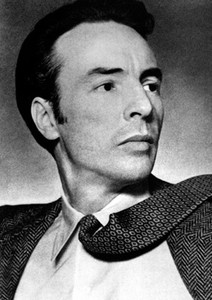 Среди историй о русских эмигрантах у Сергея Довлатова есть анекдот о том, как Баланчин не хотел писать завещание, а когда всё-таки написал, то оставил брату в Грузии пару золотых часов, а все свои балеты раздарил восемнадцати любимым женщинам. Все балеты – это 425 сочинений.Георгий Баланчивадзе родился в Санкт-Петербурге 9 (22) января 1904 года в семье известного грузинского композитора, зачинателя грузинской оперы и романса, Мелитона Баланчивадзе (1862–1937), которого тогда называли «грузинским Глинкой». Его брат – Андрей Баланчивадзе также талантливый композитор.В 1914 г. Георгий Баланчивадзе поступил в Петроградское театральное училище. Впервые он вышел на сцену в «Спящей красавице» – исполнил роль маленького амура. Впоследствии он вспоминал о школе:«У нас была настоящая классическая техника, чистая. В Москве так не учили… У них, в Москве, все больше по сцене бегали голые, этаким кандибобером, мускулы показывали. В Москве было больше акробатики. Это совсем не императорский стиль». Тогда, в школе, он познакомился с музыкой Чайковского и полюбил её на всю жизнь.Учеником он был старательным и, окончив школу, был в 1921 г. принят в труппу петроградского Государственного театра оперы и балета (бывшего Мариинского). Став в начале 1920-х гг. одним из организаторов коллектива «Молодой балет», Баланчивадзе ставил там свои номера, которые исполнял вместе с другими молодыми артистами. Жилось им нелегко – приходилось и голодать.В 1924 г. при содействии певца В.П. Дмитриева группа танцовщиков получила разрешение для выезда в европейское турне. Баланчивадзе твёрдо решил, что назад не вернётся. Их было четверо – Тамара Джива, Александра Данилова, Георгий Баланчин и Николай Ефимов, им безумно хотелось увидеть мир, они покатили по всей Европе. Дягилев их увидел в Лондоне.Георгию Баланчивадзе повезло: сам Дягилев, прославленный авангардистский антрепренёр, обратил на него внимание. Молодой артист стал следующим, после Брониславы Нижинской, хореографом труппы «Русского балета Сергея Дягилева». Дягилев поменял ему имя на европейский лад – так появился балетмейстер Баланчин.Он поставил для Дягилева десять балетов, в том числе «Аполлон Мусагет» на музыку Игоря Стравинского (1928), который, вместе с «Блудным сыном» на музыку Сергея Прокофьева, до сих пор считается шедевром неоклассической хореографии. Тогда же началось многолетнее сотрудничество Баланчина и Стравинского, и было озвучено творческое кредо Баланчина: «Видеть музыку, слышать танец».Во время одного спектакля Баланчин травмировал колено. Это обстоятельство ограничило его возможности танцовщика, но зато дало ему свободное время для занятий хореографией. Он почувствовал вкус к преподаванию и понял, что это его настоящее призвание. Вернувшись в Париж в 1933 г., он основал свою собственную компанию. Художественными руководителями этой компании были Бертольд Брехт и Курт Вейль. В сотрудничестве с ними Баланчин создавал балет ХХ века.Как-то Баланчин в 1935 г. нашёл в парижской библиотеке дипломную симфонию молодого Жоржа Бизе и между делом, в порядке заполнения вынужденного простоя, поставил простенький, ни на что не претендующий балет «Симфония С», ставший, как выяснилось позже, одним из его шедевров. Когда Баланчина в 1947 г. пригласили в парижскую «Гранд-опера», он выбрал эту вещь для своего дебюта под названием «Хрустальный дворец». Успех был грандиозный. После этого в 1948 г. Баланчин перенёс постановку в Нью-Йорк, и с тех пор она не сходит со сцены Нью-Йоркского городского балета.После смерти С. Дягилева в 1929 г. «Русский балет» начал распадаться, и Баланчин покинул его. Он работал сначала в Лондоне, затем в Копенгагене, где был приглашённым балетмейстером. Вернувшись на некоторое время в «Новый Русский балет», который обосновался в Монте-Карло, и поставив несколько номеров для Тамары Тумановой, Баланчин вскоре вновь ушёл из него, решив организовать собственную труппу – «Les Ballets 1933». Труппа просуществовала лишь несколько месяцев, но за это время было осуществлено несколько успешных постановок на музыку Дариюса Мийо, Курта Вейля, Анри Соге. Увидев их, известный американский меценат Линкольн Кирстайн предложил Баланчину перебраться в США для создания Школы американского балета и труппы «Американский балет». Хореограф согласился.Бостонский мультимиллионер Кирстайн был одержим балетом. У него была мечта – создать американскую балетную школу, и на её базе – американскую балетную компанию. В лице молодого, ищущего, талантливого, амбициозного Баланчина Кирстайн увидел человека, способного воплотить его мечту в жизнь.В 1933 г. Баланчин перебрался в Соединенные Штаты. Здесь начался самый длительный и блестящий период его деятельности. Стартовал балетмейстер буквально на пустом месте. Первым проектом Джорджа Баланчина на новом месте было открытие балетной школы. При финансовой поддержке Кирстайна и Эдварда Уорберга 2 января 1934 года Школа американского балета приняла первых учеников. Первым балетом, который Баланчин поставил со студентами, была «Серенада» на музыку Чайковского.Затем была создана небольшая профессиональная труппа «Американский балет». Она танцевала сначала в «Метрополитен-опера» – с 1935 по 1938 г., затем гастролировала как самостоятельный коллектив. В 1936 г. Баланчин поставил балет «Убийство на Десятой авеню». Первые рецензии были уничтожающими. Баланчин оставался невозмутимым; он твёрдо верил в успех. Успех пришёл после десятилетий напряжённого труда: явились и неизменные восторги прессы, и многомиллионный грант от Фонда Форда, и портрет Баланчина на обложке журнала «Тайм». И главное – переполненные залы на представлениях его балетной труппы. Джордж Баланчин стал признанным главой американского балета, законодателем вкусов, одним из лидеров неоклассицизма в искусстве.В 1940 г. Баланчин стал гражданином США.В 1941 г. он создал для латиноамериканских гастролей американской труппы «Америкен балле караван» два самых знаменитых своих спектакля – «Балле Империал» на музыку П.И. Чайковского и «Кончерто барокко» на музыку И.С. Баха. В 1944 и 194  гг. Баланчин сотрудничал с «Русским балетом Монте-Карло».В 1946 г. Баланчин и Кирстайн основали труппу «Балетное общество». В 1948 г. Баланчину предложили руководить этой труппой в составе Нью-Йоркского центра музыки и драмы. «Балетное общество» стало Нью-Йоркским городским балетом.Казалось бы, Баланчину, воспитанному на классическом балетном репертуаре, получившему классическое музыкальное образование, Чайковский должен быть ближе, чем, скажем, Пауль Хиндемит. Но круг его любимых композиторов был широк. Он включал Чайковского и Прокофьева, Стравинского и Баха, Моцарта и Глюка, Равеля и Бизе, Бернстайна и Голда, Гершвина и того же Хиндемита, которому он заказал музыку «Четыре темперамента» для открытия «Балетного общества».Музыка означала нечто большее, чем остов для хореографии. Музыка давала импульс. Пока он не «видел» музыку, он не начинал работать. Никаких заранее заказанных сюжетов он не признавал: музыка решала всё. Баланчин читал клавир с листа и сразу видел: его ли это музыка. Его музыкальное образование позволяло ему находить контакт с композиторами и вносить свои коррективы в оркестровки. Быстрота, с которой он ставил свои балеты, во многом зависела от его умения быстро читать клавир.В 1950–1960-е гг. Дж. Баланчин осуществил ряд успешных постановок, в числе которых – «Щелкунчик» П. Чайковского, исполнение которого стало рождественской традицией в США.По меткому выражению Мориса Бежара, Баланчин «перенёс в эру межпланетных путешествий аромат куртуазных танцев, украшавших своими гирляндами дворы Людовика XIV и Николая II». Он возвращал на балетную сцену чистый танец, оттеснённый на второй план сюжетными балетами.Умер Дж. Баланчин в Нью-Йорке 30 апреля 1983 г., похоронен на кладбище Окленд в Нью-Йорке. Через пять месяцев после его смерти в Нью-Йорке был основан «Фонд Джорджа Баланчина». Ведущие американские газеты, редко между собой в чём-либо соглашающиеся, единодушно причислили Баланчина к трём величайшим творческим гениям двадцатого века; двое других – Пикассо и Стравинский…Д. ТрускиновскаяБаланчин – один из крупнейших хореографов ХХ в. Наиболее оригинальную часть его творчества составляют одноактные бессюжетные балеты. В них хореограф, по существу, продолжает линию «бело-тюниковых» классических балетов, «Шопенианы» М. Фокина, «Танцсимфонии» Ф. Лопухова.О своих творческих принципах Баланчин говорит: «Балет – настолько богатое искусство, что он не должен быть иллюстратором даже самых интересных, даже самых содержательных литературных первоисточников... Пятнадцать лет танцовщики вырабатывают каждую клетку своего тела, и все клетки должны петь на сцене. И если красота этого выработанного и вытренированного тела, его движения, его пластика, его выразительность доставят эстетическое удовольствие сидящим в зрительном зале, то балет, на мой взгляд, своей цели достиг».Лучшим композициям хореографа нельзя отказать в истинной музыкальности, своеобразной пластической полифоничности в воздействии на зрителя.А. Деген, И. Ступниковhttp://belcanto.ru/balanchine.html